PATVIRTINTAKlaipėdos r. Ketvergių pagrindinės mokyklos direktoriaus 2017 m. rugsėjo 1 d.įsakymu Nr.V1-35kLAIPĖDOS R. Ketvergių pagrindinės mokyklos Smurto ir patyčių prevencijos, intervencijos ir postvencijos vykdymo tvarkos aprašasI SKYRIUSBendrOSIOS NUOSTATOSKetvergių pagrindinės mokyklos smurto ir patyčių prevencijos, intervencijos ir postvencijos vykdymo tvarkos aprašas (toliau – Tvarkos aprašas) parengtas vadovaujantis Smurto prevencijos įgyvendinimo mokyklose rekomendacijomis, patvirtintomis Lietuvos Respublikos švietimo ir mokslo ministro 2017 m. kovo 22 d. įsakymu Nr. V-190 „Dėl Smurto prevencijos įgyvendinimo mokyklose rekomendacijų patvirtinimo“, smurto artimoje aplinkoje atpažinimo kriterijų ir veiksmų rekomendacijomis, patvirtintomis Lietuvos Respublikos švietimo ir mokslo ministro 2017 m. rugpjūčio 3 d. įsakymu Nr. V-625 „Dėl rekomendacijų mokykloms dėl smurto atpažinimo kriterijų ir veiksmų, kilus įtarimui dėl galimo smurto artimoje aplinkoje patvirtinimo“, Jungtinių Tautų vaiko teisių konvencija, Lietuvos Respublikos švietimo įstatymu, Lietuvos Respublikos vaiko minimalios ir vidutinės priežiūros įstatymu, Lietuvos Respublikos vaiko teisių apsaugos pagrindų įstatymu, Olweus programos nuobaudų kopečiomis.Tvarkos aprašo paskirtis – padėti mokykloje užtikrinti saugią, sveiką, užkertančią kelią smurto, prievartos apraiškoms aplinką, kuri yra psichologiškai, dvasiškai ir fiziškai saugi.Tvarkos aprašas nustato smurto ir patyčių stebėsenos, prevencijos, intervencijos ir postvencijos vykdymą Ketvergių pagrindinėje mokykloje.Tvarkos apraše vartojamos sąvokos:Smurto ir patyčių prevencijos ir intervencijos stebėsena – smurto ir patyčių situacijos mokykloje stebėjimas, renkant, analizuojant faktus ir informaciją, svarbią šio reiškinio geresniam pažinimui bei valdymui, reiškinio tolimesnės raidos ir galimo poveikio prognozavimas. Prevencija – priemonės ir būdai, kuriais siekiama užkirsti kelią socialinės rizikos veiksniams atsirasti arba jų įtakai sumažinti, stiprinti apsauginius veiksnius. Prevencija yra nuolatinis, cikliškas (ne baigtinis) procesas, apimantis esamų arba potencialiai galimų problemų identifikavimą, tinkamų priemonių joms spręsti parinkimą ir vykdymą, poveikio į(si)vertinimą ir tolesnių veiksmų planavimą.Intervencija – mokyklos vadovo, jo įgalioto asmens ir mokyklos darbuotojų koordinuoti veiksmai, nukreipti į smurto ir patyčių stabdymą, taip pat – švietimo pagalbos priemonių visuma.Postvencija – pagalba smurtą ir patyčias patyrusiems asmenims, padedant jiems susitvarkyti su psichologiniais traumuojančio įvykio padariniais.Smurtas – veikimu ar neveikimu asmeniui daromas tyčinis fizinis, psichinis, seksualinis, ekonominis ar kitas poveikis, dėl kurio asmuo patiria fizinę, materialinę ar neturtinę žalą (fizinį skausmą, dvasinius išgyvenimus, nepatogumus, dvasinį sukrėtimą, emocinę depresiją, pažeminimą, reputacijos pablogėjimą, bendravimo galimybių sumažėjimą ir kita, teismo įvertintą pinigais). Išskiriamos smurto formos:psichologinis (emocinis) – teisės į individualumą pažeidinėjimas, žeminimas, patyčios, gąsdinimas, būtinos raidai veiklos trikdymas, asocialaus elgesio skatinimas ar kitokia nefizinio kontakto elgsena, darantys žalą arba keliantys pavojų gyvybei, sveikatai, raidai ar žalą garbei ir orumui;fizinis smurtas – tiesioginiai ar netiesioginiai tyčiniai fiziniai veiksmai, fizinės bausmės, veiksmai, sukeliantys žalą arba keliantys pavojų asmens gyvybei, sveikatai, raidai ar žalą garbei ir orumui;seksualinis smurtas – seksualiniai veiksmai su vaiku, kai naudojama prievarta, jėga ar grasinama arba piknaudžiaujama pasitikėjimu, valdžia ar įtaka vaikui arba piknaudžiaujama itin pažeidžiama vaiko padėtimi, ypač dėl priklausomumo; vaikų išnaudojimas prostitucijos tikslams, vaikų pornografija, verbavimas, vertimas ar įtraukimas dalyvauti pornografinio pobūdžio renginyje, pornografijos rodymas arba kitos vaikų seksualinio išnaudojimo formos, vaikų tvirkinimas;nepriežiūra – vaiko atstovo pagal įstatymą ir (ar) už vaiko priežiūrą atsakingo asmens nuolatinis vaikui būtinų fizinių, emocinių ir socialinių poreikių netenkinimas ar aplaidus tenkinimas, darantys žalą ar keliantys pavojų vaiko gyvybei, fizinei, protinei, emocinei ir socialinei sveikatai ir raidai.Patyčios – tai psichologinę ar fizinę jėgos persvarą turinčio asmens ar asmenų grupės tyčiniai, pasikartojantys veiksmai, siekiant pažeminti, įžeisti, įskaudinti ar kaip kitaip sukelti psichologinę ar fizinę žalą kitam asmeniui ir yra stebimi kitų asmenų ar asmenų grupės. Patyčios apima platų smurtinio elgesio spektrą.Mokyklos bendruomenės narys: vadovas ar jo įgaliotas asmuo, mokyklos darbuotojas, tėvas/globėjas, mokinys.Smurto ar patyčių dalyviai:smurtą ar patyčias patiriantis asmuo – vaikas/mokinys, mokyklos darbuotojas prieš kurį smurtaujama arba iš kurio tyčiojamasi;besityčiojantis/skriaudėjas/smurtautojas – asmuo/ys, inicijuojantys smurtą ar patyčias ir/ar prisidedantys prie jų;smurto ar patyčių stebėtojas – asmuo/ys, matantys ar žinantys apie smurtą ar patyčias.II SKYRIUSSMURTO IR PATYČIŲ STEBĖSENA IR PREVENCIJA MOKYKLOJESmurto ir patyčių prevencijos ir intervencijos planavimu, organizavimu ir stebėsena rūpinasi mokyklos vadovas, Vaiko Gerovės komisijos nariai (toliau VGK) arba švietimo pagalbos specialistai, mokyklos darbuotojai, o jos vykdyme dalyvauja visi mokyklos bendruomenės nariai.VGK narys, koordinuojantis smurto ir patyčių prevencijos veiklos sritį, du kartus per mokslo metus: sausio ir birželio mėnesiais analizuoja apibendrintus mokykloje registruotų pranešimų apie smurtą ir patyčias duomenis:atlieka mokykloje registruotų pranešimų dinamikos  analizę;atlieka atitinkamų prevencijos ir intervencijos priemonių planavimą; kasmet įvertina, kaip sekėsi įgyvendinti pasiūlytas plano priemones ir teikia naujus siūlymus.VGK nariai, mokyklos darbuotojai teikia siūlymus mokyklos vadovui dėl smurto ir patyčių prevencijos ir intervencijos priemonių įgyvendinimo mokykloje, mokyklos darbuotojų kvalifikacijos tobulinimo smurto ir patyčių prevencijos ar intervencijos srityje ir kitais klausimais;VGK nariai, mokyklos darbuotojai gali teikti siūlymus mokyklos vadovui dėl mokyklos smurto ir patyčių prevencijos, intervencijos ir postvencijos tvarkos aprašo tobulinimo; Mokykloje užtikrinamas nuoseklus ir reguliarus mokinių socialinių ir emocinių kompetencijų ugdymas, pozityvaus mokyklos mikroklimato kūrimas, mokinių pozityvių vertybių formavimas;Visi mokyklos darbuotojai reaguoja į smurtą ir patyčias nepriklausomai nuo smurto ir patyčių formos, turinio, lyties, amžiaus, socialinio statuso, religinės ar tautinės priklausomybės ar kitų asmens ypatybių;Mokykla, vykdydama veiklas, orientuotas į smurto ir patyčių prevenciją, bendradarbiauja su mokinių tėvais, vietos bendruomene, savivaldybėse esančiomis įstaigomis ar organizacijomis, kitais suinteresuotais asmenimis;Mokyklos bendruomenės nariai informuojami ir pasirašytinai supažindinami su mokyklos nustatyta smurto ir patyčių prevencijos, intervencijos ir postvencijos tvarka.III SKYRIUSSMURTO IR PATYČIŲ INTERVENCIJA IR POSTVENCIJA MOKYKLOJEMokyklos vadovas, jo įgaliotas asmuo ir (ar) mokyklos darbuotojas įtaręs smurtą ar patyčias atlieka koordinuotus veiksmus, nukreiptus į įtarimų patvirtinimą arba paneigimą:. Mokyklos vadovas, jo įgaliotas asmuo ir (ar) mokyklos darbuotojas,  įtariantis, kad vaikas galimai patyrė smurtą artimoje aplinkoje, tačiau dar negalintis to užtikrintai teigti, gali konsultuotis su mokyklos vaiko gerovės komisijos nariu, koordinuojančiu smurto prevencijos veiklos sritį, arba švietimo pagalbos specialistais (6 priedas);. Mokyklos vadovas, jo įgaliotas asmuo ir (ar) mokyklos darbuotojas (kuriam vaikas atsiskleidė patiriantis smurtą ar patyčias arba turintis gerą emocinį ryšį su vaiku, arba pastebėjęs smurto požymius) gali inicijuoti pokalbį su vaiku, galimai patyrusiu smurtą artimoje aplinkoje (5 priedas);. Mokyklos vadovas, jo įgaliotas asmuo ir (ar) mokyklos darbuotojas,  įtariantis, kad vaikas galimai smurtauja, tačiau dar negalintis to užtikrintai teigti, gali inicijuoti pokalbį su galimai smurtavusiu vaiku (4 priedas) ir (ar) konsultuotis su mokyklos vaiko gerovės komisijos nariu, koordinuojančiu smurto prevencijos veiklos sritį, arba švietimo pagalbos specialistais;. Įtarus, kad vaikas galimai patyrė smurtą artimoje aplinkoje, mokykloje raštu registruojami požymiai ir aplinkybės (2 priedas), kurios sukėlė įtarimą dėl smurtavimo ir, nedelsiant, pranešama mokyklos vadovui ir (ar) jo įgaliotam asmeniui ir (ar) savivaldybės administracijos vaiko teisių apsaugos skyriui ir (ar) policijai.. Mokyklos vadovas ar jo įgaliotas asmuo, gavęs pranešimą iš mokyklos darbuotojo apie vaiką, galimai patyrusį smurtą artimoje aplinkoje, nedelsdamas praneša savivaldybės administracijos vaiko teisių apsaugos skyriui ir (ar) policijai.. Mokyklos vadovas ar jo įgaliotas asmuo, pranešęs apie vaiko, galimai patyrusio smurtą artimoje aplinkoje, atvejį savivaldybės administracijos vaiko teisių apsaugos skyriui ir (ar) policijai, informuoja mokyklos VGK dėl pagalbos vaikui teikimo ir organizavimo.Mokyklos vadovas, jo įgaliotas asmuo ir (ar) mokyklos darbuotojas pastebėjęs smurtą ar patyčias atlieka koordinuotus veiksmus, nukreiptus į smurtą ir patyčias:nutraukia smurtą ar patyčias (ar kitokį konfliktą);kai vyksta muštynės, skubiai kviečia į pagalbą kitus, arčiausiai esančius mokyklos darbuotojus;pašalina stebėtojus iš smurto ar patyčių įvykio vietos;įvertinta fizinę žalą, nukentėjusiam vaikui suteikia pirmąją medicininę pagalbą, pasirūpina iškviesti bendrąsias pagalbos centro tarnybas (greitąją pagalbą, policiją ar kt.);mokyklos vadovas, jo įgaliotas asmuo ir (ar) mokyklos darbuotojas, kuris pastebėjo smurtą ar patyčias inicijuoja korekcinį pokalbį su mokiniu, kuris smurtavo iš karto po įvykio (primena mokiniui mokyklos nuostatas ir elgesio taisykles, įspėja apie tolesnius veiksmus, kai atvejis kartojasi). Priklausomai nuo smurto ir patyčių pasikartojimų skaičiaus ir sunkumo atliekami tolesni veiksmai (3 priedas):trumpas korekcinis pokalbis su dviem suaugusiaisiais (vienas iš jų – prasižengusio mokinio klasės auklėtojas), kai smurto ar patyčių atvejis kartojasi. Reikalaujama liautis netinkamai elgtis bei informuojama apie tolimesnes pasekmes. Smurtavęs mokykloje mokinys rašo paaiškinimą;susitikimas su prasižengusiojo mokinio tėvais ar globėjais, auklėtoju ir administracijos atstovu, kai smurto ar patyčių atvejai kartojasi. Mokykla reikalauja liautis netinkamai elgtis, sudaromas konkrečių veiksmų planas bei tolimesnės poveikio priemonės;netinkamo elgesio svarstymas mokyklos Vaiko gerovės komisijoje, dalyvaujant vienam iš mokinio tėvų ar globėjų, bei (esant reikalui) taikomų poveikio priemonių koregavimas, jei smurto ar patyčių atvejai kartojasi. Vaiko gerovės komisijos siūlymas skirti nuobaudą raštu: pastabą, įspėjimą ar papeikimą (priklausomai nuo netinkamo elgesio pobūdžio);policijos pareigūnų informavimas apie besikartojantį netinkamą mokinio elgesį;prašymas Klaipėdos rajono savivaldybės Vaiko gerovės komisijai perkelti mokinį į kitą mokyklą, jeigu smurto ir  patyčių atvejai kartojasi.Mokyklos vadovas, jo įgaliotas asmuo ir (ar) mokyklos darbuotojas, kuris pastebėjo smurtą ar patyčias mokykloje, tą pačią darbo dieną  raštu užregistruoja smurto ar patyčių įvykio detales, prideda prie registruoto pranešimo smurtavusio asmens paaiškinimą (1 priedas). Kai smurtauja arba smurtą patiria mokyklos darbuotojai, nedelsiant, pranešama mokyklos vadovui ar jo įgaliotam asmeniui, tą pačią darbo dieną raštu registruojamos smurto ar patyčių įvykio detalės (1 priedas).Mokyklos vadovas gali taikyti drausmines priemones skriaudikams, ar jų teisėtiems atstovams arba dėl šių priemonių taikymo gali kreiptis į kitas institucijas, turinčias teisę, taikyti drausmines priemones.Kai smurtauja arba smurtą ar patyčias patiria mokyklos vadovas ar jo įgaliotas asmuo apie įvykusį smurto ar patyčių faktą, nedelsiant, pranešama savivaldybėje veikiančiai pedagoginei psichologinei tarnybai (toliau tarnyba), esant reikalui, kitoms institucijoms.Smurto ir patyčių postvencijos įgyvendinimas mokykloje.Mokyklos vaiko gerovės komisija gavusi pranešimą apie vaiką galimai patyrusį smurtą artimoje aplinkoje organizuoja ir (ar) teikia pagalbą vaikui, galimai patyrusiam smurtą.Mokyklos vaiko gerovės komisijos narys, koordinuojantis smurto prevencijos veiklos sritį, mokyklos specialistai inicijuoja ir vykdo pagalbą smurtą ar patyčias patyrusiems ar smurtavusiems dalyviams, stebėtojams.Mokyklos vadovas, jo įgaliotas asmuo ir (ar) mokyklos darbuotojas, kurie smurtavo ar smurtą patyrė mokykloje pagalbą gauna tarnyboje arba pas Teikėją.Mokyklos darbuotojams psichologinė pagalba neatlygintinai pradedama teikti nedelsiant, ne vėliau kaip per 5 darbo dienas nuo pranešimo apie smurto faktą momento atvykus į atitinkamą tarnybą arba pas atitinkamą psichologinės pagalbos teikėją, su kuriuo yra sudaryta sutartis dėl psichologinės pagalbos teikimo.III SKYRIUS BAIGIAMOSIOS NUOSTATOSVisi dokumentai, esantys vaiko asmens byloje, ir duomenys, susiję su vaiku ir jo asmeniniu gyvenimu yra konfidencialūs ir naudojami tik tiek, kiek tai būtina atsakingiems fiziniams ar juridiniams asmenims atlikti pavestas funkcijas, užtikrinti vaiko teises ir teisėtus interesus..Šio aprašo įgyvendinimas yra susijęs su Ketvergių pagrindinės mokyklos Vidaus darbo taisyklėmis, Mokinių elgesio taisyklėmis, Poveikio priemonių taikymo taisyklėmis, Mokyklos ugdymo planu ir kitais dokumentais.Vykdant smurto ir patyčių prevenciją grupių/klasių pedagogai kiekvienus mokslo metus planuoja ir įgyvendina ilgalaikes tikslines patyčių prevencijos programas (kiekvienas mokinys dalyvauja nuoseklioje ir ilgalaikėje prevencinėje programoje).Patyčių ar smurto atveju, informaciją viešiesiems ryšiams teikia Mokyklos vadovas arba raštu įgaliotas jo asmuo, nepažeisdamas Lietuvos Respublikos teisės aktų.________________________Klaipėdos r. Ketvergių pagrindinės mokyklossmurto ir patyčių prevencijos, intervencijos ir postvencijos  vykdymo Tvarkos aprašo1 priedasPRANEŠIMO APIE PASTEBĖTO SMURTO AR PATYČIŲ ATVEJĮ REGISTRAVIMO FORMAPranešimo dataVeiksmų po įvykio planas su: (pildo mokytojai arba pagalbos mokiniui specialistai)(Užpildžiusio asmens vardas, pavardė, parašas)(mokyklos vadovo ar  jo įgalioto asmens parašas)Klaipėdos r. Ketvergių pagrindinės mokyklossmurto ir patyčių prevencijos, intervencijos ir postvencijos  vykdymo Tvarkos aprašo2 priedasPRANEŠIMO ĮTARUS SMURTĄ AR PATYČIAS REGISTRAVIMO FORMAPranešimo data(Užpildžiusio asmens vardas, pavardė, parašas)(mokyklos vadovo ar jo įgalioto asmens parašas)Klaipėdos r. Ketvergių pagrindinės mokyklossmurto ir patyčių prevencijos, intervencijos ir postvencijos  vykdymo Tvarkos aprašo3 priedasOLWEUS PROGRAMOS NUOBAUDŲ KOPĖČIOSKlaipėdos r. Ketvergių pagrindinės mokyklossmurto ir patyčių prevencijos, intervencijos ir postvencijos  vykdymo Tvarkos aprašo4 priedasKOREKCINIO POKALBIO EIGOS KORTELĖDalyviai ir vieta: mokinys (ar vienas iš jų), įtariamas patyčiomis + du suaugę mokyklos darbuotojai, iš kurių vienas, jei įmanoma, mokinio auklėtojas. Tuščias kambarys, stalas,  kėdės, uždaros durys.Pasakyk, kas buvo pastebėta: vardink daiktus tikraisiais vardais (pastebėtas arba įtariamas nepriimtinas  elgesys ar patyčios (kai tai kartojasi) ĮVARDINK KONKREČIAI.Paaiškink mokyklos taisykles ir lūkesčius, susijusius su aptariamu elgesiu, taip pat mokyklos reakciją į galimus pažeidimus.Paprašyk mokinio patvirtinti ir pripažinti.Jei taip: paprašyk iš mokinio pažado taip nebedaryti; girk jei tesės.Jei ne: papasakok mokiniui, kad darbuotojai pakalbės su kitais, suaugusiais ir mokiniais, išsiaiškins tiesą, ir jei tuo metu nukentės ką nors žinantis ar jam bus grasinama, įtarimai iškart kris ant mokinio. Jei tyrimas parodys, kad mokinys nieko nepadarė, darbuotojai jo atsiprašys. Kitu atveju bus taikomos sankcijos.Pabaik pokalbį suplanuodamas tęstinį pokalbį po vienos /dviejų savaičių – nustatyti, ar nepageidaujamas elgesys nepasikartojo.Įsitikink, kad mokinys suprato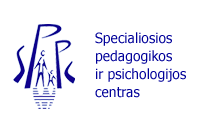 Klaipėdos r. Ketvergių pagrindinės mokyklossmurto ir patyčių prevencijos, intervencijos ir postvencijos  vykdymo Tvarkos aprašo5 priedasMOKYKLOS DARBUOTOJO POKALBIO SU VAIKU, GALIMAI PATYRUSIU SMURTĄ ARTIMOJE APLINKOJE, YPATUMAIMokyklos darbuotojas, įtaręs ar pastebėjęs galimo smurto prieš vaiką požymius vaiko kūne, elgesyje, emocijose ar vaiko atstovų pagal įstatymą bendravime su vaiku, turėtų susirūpinti ir pasidomėti, kas jam nutiko. Kalbėdamas su vaiku mokyklos darbuotojas turėtų atkreipti dėmesį į kai kurias pokalbio ypatybes:sudaryti kiek įmanoma saugesnes ir patogesnes pokalbiui sąlygas (pvz., vienam klasėje), kad vaiko nerimas sumažėtų;atsisėsti šalia vaiko arba jam patogiu atstumu viename akių lygyje (nerekomenduojama sėdėti už stalo vienas priešais kitą); klausti vaiko, kas jam nutiko, užduodant atvirus klausimus (pvz.; „Šiandien pastebėjau mėlynes ant tavo rankos riešo. Kas tau atsitiko?“ Neklausti: „Ar čia tam tikras asmuo tau mėlynes padarė?“);ramiai išklausyti vaiką, nepertraukinėti, leisti pasakyti, kiek vaikas nori / gali; neprarasti savitvardos: matydamas, kad suaugusysis, kuriam vaikas atsiskleidė, išsigando, supyko ar pasibaisėjo, gali išgąsdinti vaiką, jis gali daugiau nebepasakoti arba atsiimti savo žodžius; tikėti vaiku: jei vaikas prabilo apie smurtą, jis parodė pasitikėjimą suaugusiuoju. Jei vaikas išgirs abejonę, ar jis sako tiesą, daugiau gali nieko nebesakyti, ir smurtas gali tęstis toliau;nuraminti vaiką, palaikyti jį: vaikui atskleisti smurtą, veikiausiai, reikėjo sukaupti daug drąsos. Svarbu jam perteikti žinią, kad jis gerai pasielgė kreipdamasis pagalbos (pvz., „gerai, kad tu man pasakei apie tai“, „man gaila, kad tau taip atsitiko“);nekaltinti, nesmerkti, nekritikuoti vaiko: svarbu yra vaikui perduoti vienareikšmišką žinią, kad jis nėra kaltas dėl patirto smurto, už tai yra atsakingas suaugęs žmogus, kuris elgėsi neleistinai;skatinti vaiką pasidalinti savo išgyvenimais, jausmais: tikėtina, kad vaikas patiria daug įvairių jausmų ir išgyvenimų: baimę būti kaltinamu, baimę dėl smurtautojo keršto, gėdą, kaltę ir kita, kurie jį slegia;klausiant, kalbant vartoti suprantamus vaikui žodžius, sąvokas, atitinkančias vaiko amžių, pažintinius gebėjimus ir supratimą, specialiuosiuos ugdymosi poreikius;suprasti, kad vaikas gali būti emociškai prisirišęs prie smurtavusio prieš jį asmens (pvz., jei vaiką seksualiai tvirkino tam tikras asmuo, vaikas gali išgyventi labai prieštaringus jausmus – meilę smurtautojui ir neapykantą jam už padarytą skriaudą), vengti jį kaltinančių, vertinančių ar nukreipiančių klausimų, teiginių;patvirtinti vaikui, kad jis gerai padarė pasisakęs apie patiriamą smurtą;pokalbio metu patikinti vaiką, kad smurtas prieš jį – ne jo kaltė, o smurtavusiojo atsakomybė; klausytis vaiko ir sąžiningai atsakyti į jam kylančius klausimus: vaiką gali kankinti nežinia dėl ateities, smurto atskleidimo pasekmių. Svarbu patikinti vaiką, kad bus stengiamasi užtikrinti jo saugumą, tačiau nežadėti to, ko nėra galimybės išpildyti (pvz., nereiktų vaikui sakyti „Tavo mama nenusimins“);paaiškinti vaikui (atsižvelgiant į vaiko amžių ir supratimą), kas vyks po to, kai jis pasisakė, kokių veiksmų imsis mokyklos darbuotojas vaikui apsaugoti;būti prieinamu vaikui, nepalikti jo vieno su savo problema, mintis ir jausmais.Rekomenduojama vaiko papasakotas smurtinės situacijos detales užrašyti kaip įmanoma tiksliau, cituojant vaiko kalbą: kada prasidėjo smurtas, kas tai darė, kas apie tai žino / žinojo, kam vaikas yra dar pasakojęs ar (ir) kodėl nepasakojo, kokie, vaiko supratimu, buvo smurtautojo motyvai, kaip vaikas jautėsi po smurtinio įvykio. Mokyklos darbuotojas turėtų įvertinti, kiek vaiko pasakojimas galimai realistiškas, ar vaiko nurodomos aplinkybės, faktai atitinka sužalojimų turinį, sunkumą (pvz., ant vaiko rankos matoma suaugusio asmens plaštakos dydžio mėlynė, o vaikas sako, kad jam per ranką sudavė penkiametis brolis). Svarstyti apie vaiko patiriamą smurtą galima, kai vaiko sužalojimai yra neįprasti, jo pasakojimas atrodo neįtikinamas. Svarbu prisiminti, kad smurtą patyrę vaikai dažnai neprisipažįsta, kas ir kaip prieš juos smurtavo, dėl įvairių priežasčių: galvoja (ar yra įtikinti), kad yra patys kalti dėl tokio elgesio su jais; nori būti ištikimi savo smurtautojui; bijo smurto atskleidimo pasekmių ar pan.  Kalbantis su vaiku neleistina:žadėti tai, ko nebus galimybės ištesėti, pvz., „tau daugiau nieko blogo neatsitiks“;versti vaiką detaliai pasakoti apie patirtą smurtą. Svarbu leisti jam kalbėti tiek, kiek jam norisi;vertinti ir klausinėti vaiką apie jo jausmus smurtautojui;klausti vaiko, kodėl jis anksčiau nepasakė / nesipriešino smurtui; tai vaikui gali sustiprinti kaltės jausmą; jei yra žinoma, kas yra smurtautojas, leisti jam susitikti su vaiku; šiuos klausimus turi spręsti policija ir (ar) savivaldybės administracijos vaiko teisių apsaugos skyrius;leisti vaikui atsiskleisti prie kitų vaikų. Reikia saugoti ir gerbti jo privatumą, neatskleisti ir neaptarinėti informacijos su įvykius nenusijusiems asmenims.SVARBU: Mokyklos darbuotojo įtarimai dėl vaiko galimai patiriamo smurto nėra įrodymai. Įrodymų rinkimas – teisėsaugos specialistų kompetencija. Skubia vaiko apsauga būtina pasirūpinti, kai:kyla akivaizdus pavojus vaiko fizinei, psichinei sveikatai; nėra maisto, vaikas badauja;nesaugu dėl higienos stokos (pvz.: tikimybė infekcijoms, nes nėra geriamo vandens ir pan.);dėl psichikos sveikatos sutrikimų paūmėjimų vaiko atstovai pagal įstatymą nėra pajėgūs pasirūpinti vaiko fiziniais, psichologiniais, socialiniais poreikiais;yra tikimybė, kad vaiko atstovai pagal įstatymą, vartojantys psichoaktyvias medžiagas (alkoholį, narkotikus) ir apsvaigę nuo jų, artimiausiu metu nesiliaus to daryti._________________________Pranešusio apie smurto ar patyčių atvejį vardas, pavardė, klasė/pareigosSmurto ar patyčių įvykio vieta, laikasSmurtą ar patyčias patyrusio/ių asmens/ų vardas, pavardė, klasė/pareigosSmurtautojo/ų (besityčiojančio/ių, skriaudėjo/ų)  vardas, pavardė, klasė/pareigosSmurto ar patyčių įvykio stebėtojas/aiSmurto forma/os:Smurto forma/os:□ Psichologinis (emocinis): plūdimas, keikimas, šaukimas, žeminimas, menkinimas, grubi kritika, erzinimas, šaipymasis, kibernetinės patyčios (patyčios socialiniuose ir kituose tinkluose, nemalonių žinučių arba elektroninių laiškų rašinėjimas, asmeninio gyvenimo detalių viešinimas, tapatybės pasisavinimas ir pan.),atstūmimas, „etikečių klijavimas“, išvarymas, neįleidimas namo(į klasę), ignoravimas, nesirūpinimas poreikiais, nesidomėjimas interesais, nepripažinimas, grasinimas.□ Fizinis: smūgiavimas, daužymas, spardymas, mušimas įvairiais daiktais, purtymas, žnaibymas, smaugimas, kankinimas, uždarymas ir laikymas tamsoje, deginimas, apiplikymas vandeniu, badymas, ginklų ar kitų žalojančių daiktų naudojimas, kiti tyčiniai fiziniai veiksmai, kurie sukelia kitam skausmą, daro žalą arba kelia pavojų gyvybei, sveikatai, raidai ar žalą garbei ir orumui.□ Seksualinis: glostymas, vertimas ar siūlymas glostyti, lietimas, bučiavimas, masturbavimas ar vertimas, siūlymas  tai daryti, vertimas ar siūlymas čiulpti, kandžioti lytinius organus, lytinių organų vaikui demonstravimas, vertimas ar siūlymas nusirengti, masturbuotis tam tikro asmens akivaizdoje, vaiko įtraukimas į pornografinę veiklą ar prostituciją, seksualinio pobūdžio kalbos su vaiku, nepadorių gestų, pornografinio turinio medžiagos demonstravimas vaikui, seksualiniai santykiai su prasiskverbimu (analiniu, vaginaliniu, oraliniu), daiktų kišimas į lytinius organus.□ Nepriežiūra: nuolatinis vaikui būtinų fizinių, emocinių ir socialinių poreikių netenkinimas ar aplaidus tenkinimas, sukeliantis žalą ar pavojų vaiko gyvybei, sveikatai, raidai. Vaikas nuolat alkanas, purvinas, netinkamai aprengtas, apleistas.□ veiksmai, kuriuos atliko smurtautojas______________________________________________________________________□ kiti pastebėjimai_______________________________________________________________________________________□ Psichologinis (emocinis): plūdimas, keikimas, šaukimas, žeminimas, menkinimas, grubi kritika, erzinimas, šaipymasis, kibernetinės patyčios (patyčios socialiniuose ir kituose tinkluose, nemalonių žinučių arba elektroninių laiškų rašinėjimas, asmeninio gyvenimo detalių viešinimas, tapatybės pasisavinimas ir pan.),atstūmimas, „etikečių klijavimas“, išvarymas, neįleidimas namo(į klasę), ignoravimas, nesirūpinimas poreikiais, nesidomėjimas interesais, nepripažinimas, grasinimas.□ Fizinis: smūgiavimas, daužymas, spardymas, mušimas įvairiais daiktais, purtymas, žnaibymas, smaugimas, kankinimas, uždarymas ir laikymas tamsoje, deginimas, apiplikymas vandeniu, badymas, ginklų ar kitų žalojančių daiktų naudojimas, kiti tyčiniai fiziniai veiksmai, kurie sukelia kitam skausmą, daro žalą arba kelia pavojų gyvybei, sveikatai, raidai ar žalą garbei ir orumui.□ Seksualinis: glostymas, vertimas ar siūlymas glostyti, lietimas, bučiavimas, masturbavimas ar vertimas, siūlymas  tai daryti, vertimas ar siūlymas čiulpti, kandžioti lytinius organus, lytinių organų vaikui demonstravimas, vertimas ar siūlymas nusirengti, masturbuotis tam tikro asmens akivaizdoje, vaiko įtraukimas į pornografinę veiklą ar prostituciją, seksualinio pobūdžio kalbos su vaiku, nepadorių gestų, pornografinio turinio medžiagos demonstravimas vaikui, seksualiniai santykiai su prasiskverbimu (analiniu, vaginaliniu, oraliniu), daiktų kišimas į lytinius organus.□ Nepriežiūra: nuolatinis vaikui būtinų fizinių, emocinių ir socialinių poreikių netenkinimas ar aplaidus tenkinimas, sukeliantis žalą ar pavojų vaiko gyvybei, sveikatai, raidai. Vaikas nuolat alkanas, purvinas, netinkamai aprengtas, apleistas.□ veiksmai, kuriuos atliko smurtautojas______________________________________________________________________□ kiti pastebėjimai_______________________________________________________________________________________Pastebėjusio smurtą ar patyčias asmens veiksmai įvykio metu.Kam ir kada pranešta apie smurtą ar patyčias?Ar yra žinomas tokio elgesio pasikartojimas?Smurtą ir patyčias patyrusiu/iais asmeniu/imisSmurtavusiu/iais mokiniu/iaisStebėtoju/ais:Patyčių dalyvių (nukentėjusio/ių, smurtavusio/ių, stebėjusio/ių) tėvais/globėjais:Kitais mokyklos darbuotojais:Kita (įrašyti):Pranešusio asmens vardas, pavardė, klasė/pareigosGalimai nukentėjusio/ių nuo smurto ar patyčių asmens/ų vardas, pavardė, klasė/pareigosGalimai smurtavusio/ių asmens/ų vardas, pavardė, klasė/pareigosFizinio smurto požymiai ir aplinkybės, sukėlę įtarimą:□ Emociniai ir elgesio: nerimastingumas, baimingumas, tam tikrų asmenų, vietų baimės, savęs nuvertinimas, perdėtas nuolankumas, paklusnumas, agresyvumas, nuotaikų kaita, impulsyvios reakcijos, prislėgtumas, padidintas jautrumas aplinkos dirgikliams, nemiga, valgymo sutrikimai, atsiribojimas, probleminis ir (ar) provokuojantis elgesys grupėje ar klasėje, vengiantis elgesys kasdieninėje veikloje, nenoras eiti į mokyklą, stipriai suprastėję ugdymosi/mokymosi pasiekimai, oro sąlygas neatitinkančių drabužių nešiojimas (bandymas slėpti mėlynes, sužalojimus),  kiti vaiko elgesio ar emocijų pokyčiai.□ Fiziniai: mėlynės, kraujosrūvos, įkandimo (dantų) žymės, nudeginimai, nušalimai(neturintys pagrįsto paaiškinimo),įdrėskimai, įpjovimai, randai, nubrozdinimai (neturintys įtikinamo paaiškinimo ar jis nepagrįstas), stuburo sužalojimo požymiai (slankstelių pažeidimai, kaklo sužalojimas), kaukolės ertmės, kitų kaulų lūžiai (nesusiję su vaiko medicinine būkle, pvz.: trapių kaulų sindromu ar netyčine sunkia trauma), tinklainės kraujosrūvos ar akių sužalojimai, kai tai nesusiję su medicinine būkle ar nėra patvirtinta sunkia netyčine trauma.□ kiti pastebėjimai________________________________________________________________________________________Psichologinio smurto požymiai ir aplinkybės sukėlę įtarimą:□ Vaiko, patyrusio smurtą elgesys: emociniai sunkumai, perdėtas meilumas, lipšnumas su mažai pažįstamais žmonėmis, pasitikėjimo savimi stoka, nerimastingumas, perdėtas atsargumas, artimo ryšio su vaiko atstovais pagal įstatymą stoka, agresyvumas, amžiaus neatitinkančios žinios (kalba, elgesys), sunkumai valdyti stiprias emocijas, atsiribojimas/atsitraukimas nuo tam tikro asmens, baimė, neapykanta tam tikro asmens atžvilgiu, socialinių įgūdžių stoka, emocinis nebrandumas, mikčiojimas, apsunkinta kalba, psichosomatiniai skundai, nevalingas šlapinimasis ir tuštinimasis, depresija, uždarumas, save žalojantis elgesys (alkoholio vartojimas, suicidiniai bandymai).□ smurtaujančio suaugusiojo elgesys: nepagarbos demonstravimas, negatyvūs pasisakymai apie vaiką, emocijų vaiko atžvilgiu nerodymas, vengimas vaiką paliesti, apkabinti, nesirūpinimas vaiko medicininiais poreikiais, vaiko pravardžiavimas, viešas žeminimas, grasinimai sukelti vaikui fizinę žalą, nerealistinių lūkesčių vaiko atžvilgiu puoselėjimas, vaiko išnaudojimas namuose kaip tarno, vaiko įtraukimas į į „suaugusiųjų reikalus“, pvz., skyrybas, tam tikrų asmenų tarpusavio konfliktus.□ kiti pastebėjimai______________________________________________________________________________________Seksualinio smurto požymiai ir aplinkybės sukėlę įtarimą:□ fiziniai: nėštumas, lytiniu keliu plintančios infekcijos, poodinės kraujosrūvos, nubrozdinimai išorinių lytinių organų, krūtų, sėdmenų, vidinių šlaunų paviršių srityje, kurių negalima paaiškinti atsitiktine trauma, nepaaiškinamas kraujavimas iš išorinių lytinių organų, patinimai, skausmas, niežėjimas analinėje ar išorinių lytinių organų srityje, skausmingas šlapinimasis, sunkumai sėdint ar vaikštant, suplėšyti, dėmėti, kruvini drabužiai, sutrikęs miegas, valgymo sutrikimai.□ emocijų ir elgesio požymiai: nuolatinis savo genitalijų lietimas, trynimas, viešas masturbavimasis, nesiliaujantis net ir vaiką sudrausminus, amžiaus neatitinkančios seksualinės žinios, atviras įvairių seksualinių dalykų klausinėjimas, seksualinio turinio žaidimai, žaidžiant demonstruojama agresija, priešiškumas savo arba priešingai lyčiai, lytinio akto su kitais vaikais, gyvūnais ar žaislais imitavimas, daiktų kišimas sau ar kitiems į vaginą, užpakalį, nusirenginėjimas nuogai, kitų nurenginėjimas, suaugusiojo lietimas „gundymas“ įmantrus, provokuojantis elgesys, susivaržymas, susikaustymas, įtampa judant, baimė būti suaugusiųjų žmonių liečiamu, keliamu, apkabinamu, sodinamu ant kelių, tam tikrų vietų baimė (pvz.: vonios, tualeto), seksualinio turinio detalių piešimas.□ kiti pastebėjimai____________________________________________________________________________________Smurto ar patyčių požymių ir aplinkybių, sukėlusių įtarimą apibendrinimas ir kitos svarbios detalės.Kam pranešta apie įtariamą smurtą ir patyčias?Tolimesnių veiksmų planas6Prašymas Klaipėdos rajono savivaldybės Vaiko gerovės komisijai perkelti   mokinį į kitą mokyklą.↑5Policijos pareigūnų informavimas   apie besikartojantį netinkamą mokinio elgesį.↑4Netinkamo elgesio svarstymas mokyklos Vaiko gerovės komisijoje,   dalyvaujant vienam iš mokinio tėvų ar globėjų, bei (esant reikalui) taikomų poveikio priemonių koregavimas. Vaiko gerovės komisijos siūlymas skirti   nuobaudą raštu: pastabą, įspėjimą ar papeikimą (priklausomai nuo netinkamo   elgesio pobūdžio).↑3Susitikimas su prasižengusio mokinio tėvais ar globėjais, auklėtoju ir   administracijos atstovu. Mokykla reikalauja liautis netinkamai elgtis,   sudaromas konkrečių veiksmų planas bei tolimesnės poveikio priemonės.↑2Trumpas korekcinis pokalbis su dviem suaugusiais (vienas iš jų -   prasižengusio mokinio klasės auklėtojas). Reikalaujama liautis netinkamai   elgtis bei informuojama apie tolimesnes pasekmes nesiliovus. Rašomas paaiškinimas.↑1Intervencija į situaciją ir korekcinis pokalbis, kurį vykdo darbuotojas,   kuris pastebėjo netinkamą elgesį – iškart po įvykio.